Směrnice o poskytování finančních darů a příspěvků z rozpočtu obce Žim č.5/2016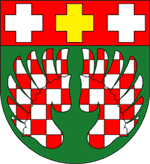 PRÁVNÍ RÁMEC      Obec Žim se při poskytování finančních darů ze svého rozpočtu řídí platnými obecně závaznými právními předpisy, zejména pak:                                                                                                                                                                                           -   Zákonem č. 128/200 Sb., o obcích (obecních zřízení), ve znění pozdějších předpisů                                                                                                                                                     -   Zákonem č. 250/200 Sb., o rozpočtových pravidlech územních rozpočtů, ve znění pozdějších předpisů                                                                                                                                    -   Zákonem č. 320/2001 Sb., o finanční kontrole ve veřejné správě a o změně některých   zákonů,  ve znění pozdějších předpisů                                                                                                      -   Zákonem č. 337/1992 Sb., o správě daní a poplatků, ve znění pozdějších předpisů                                                                                                                                     -   Zákonem č. 89/2012 Sb., občanský zákoník , ve znění pozdějších předpisů       Tato směrnice upravuje vnitřní zásady poskytování finančních darů a příspěvků z rozpočtu obce Žim fyzickým osobám a jiným subjektům na podporu veřejně prospěšných aktivit v oblastech kultury, vědy a vzdělání, sportu a tělovýchovy, turistického ruchu, sociálních a zdravotních služeb, podpory rodin, požární ochrany, prevence kriminality, ochrany životního prostředí a dalších neziskových oblastí.ČL.1                                                                                        Poslání a cíleZastupitelstvo obce Žim vydává tyto zásady pro poskytování finančních příspěvků a darů z rozpočtu obce Žim, podle nichž budou poskytovány finanční příspěvky a dary z rozpočtu obce jiným subjektům na podporu veřejně prospěšných aktivit v oblastech kultury, vědy a vzdělání, sportu a tělovýchovy, turistického ruchu, sociálních a zdravotních služeb, podpory rodin, požární ochrany, prevence kriminality, ochrany životního prostředí a dalších společenských a neziskových oblastí. ČL.2                                                                                     Příjemci finanční podporyŽadatelem o finanční podporu z rozpočtu obce Žim může být občan obce Žim či fyzická nebo právnická osoba, která nebyla primárně založena za účelem dosažení zisku a působí v oblasti kultury, výchovy a vzdělání, sportu, sociálně-zdravotní oblasti, zájmové, společenské či obdobné činnosti a svou aktivitu vyvíjí především na území obce nebo pro občany Žim.ČL.3                                                                                Stanovení celkové výše finanční podpory v jednotlivých letechCelková výše finanční podpory, která bude mezi jednotlivé žadatele v daném roce rozdělena, závisí na množství volných prostředků, které budou v rozpočtu obce při jeho sestavování pro tento účel vyčleněny. Při stanovení výše a struktury vyčleněných prostředků se přitom bude vycházet z doporučení finančního výboru, případně jiných výborů, komisí a orgánů, které výši a struktury stanoví na základě doručených žádostí a podporu žadatelů a skutečnosti minulých let. Konečný finanční rámec celkové výše podpory k rozdělení v daném roce bude upraven ve schváleném rozpočtu obce na daný rok.ČL.4                                                                                Druhy poskytovaných finančních podporObec Žim bude poskytovat především tyto druhy finanční podpory:  Věcný  dar při narození dítěte s trvalým pobytem v obci Žim ve výši 1.000,-KčVěcný dar k významným životním jubileím občanům s trvalým pobytem v obci Žim (60, 70, 80, 90, 95, 100) ve výši 500,- KčPříspěvek na činnost spolku či zájmová sdruženíJednorázový finanční darJednorázový finanční nebo věcný dar při zahájení povinné školní docházky dětem  s trvalým pobytem v obci Žim ve výši 1.000,-KčJednorázový finanční nebo věcný dar při ukončení povinné školní docházky dětem  s trvalým pobytem v obci Žim ve výši 1.000,-Kč                                                       Jednorázový finanční příspěvek na dopravu ve výši 1.700,- Kč dítěti navštěvující předškolní a školní zařízení do věku 18-ti let s trvalým pobytem v obci ŽimJednorázový roční nefinanční příspěvek – dárkový poukaz do hodnoty 5000,- za odvedenou práciČL.5                                                                                Podmínky poskytnutí finanční podporyVěcný dar při narození dítěte v hodnotě 1.000,- Kč bude předám zástupcem obce Žim zákonnému zástupci dítěteVěcný dar k významnému životnímu jubileu v hodnotě 500,- Kč bude předán jubilantovy zástupci obce Příspěvek na činnost spolku či zájmového sdružení                                                   1. Příspěvky jsou účelově vázány a lze je poskytnout na činnost veřejně prospěšných organizací, které jsou vyvíjeny pravidelně, a to především v oblasti sociální a zdravotní péče, dále v oblasti kultury, sportu a tělovýchovy, životního prostředí, požární ochrany a podobně. Příspěvek lze použít na úhradu všech nákladů na činnost organizace s výjimkou úhrady nákladů na pokuty, penále, daně, pohoštění a případně další náklady uvedené ve smlouvě.                                                                                                      2. Výše poskytnutého příspěvku je závislá především na druhu činnosti organizace, množství a rozsahu, poskytovaných služeb a aktivit poskytovaných občanům obce Žim a dále také na celkových ročních nákladech a velikosti organizace.                                                                                         3. Finanční podporu lze poskytnout pouze na základě písemné žádosti.                           4. Žadatel je povinen předložit žádost na předepsaném formuláři.                           5. Formulář „Žádost o poskytnutí příspěvku z rozpočtu obce Žim“ je umístěn na internetových stránkách obce Žim www. Zim.cz. Vzor formuláře je přílohou této směrnice.                                                                          6. žádosti jsou přijímány do 30.11. kalendářního roku předcházejícímu kalendářnímu roku, na který žadatelé žádají. Žádosti přijaté po tomto termínu budou určeným orgánem projednány také, avšak bude k nim přihlíženo jako na žádosti nesplňující veškeré náležitosti.                                        7. Žádosti o provozní příspěvek na činnost zpracuje finanční výbor obce a předloží je k projednání zastupitelstvu obce.                                                                    8. O schválení či neschválení poskytnutí příspěvku a jeho konečné výši rozhoduje na základě doporučení finančního výboru Zastupitelstvo obce Žim.                                                                                                                                  9. O schválení či neschválení poskytnutí příspěvku a jeho konečné výši budou žadatelé informováni písemně                                                                                                       10. V případě schválení poskytnutí příspěvku bude se žadateli uzavřena písemná veřejnoprávní smlouva.                                                                               11. Příspěvky mohou být použity do 15.12. daného kalendářního roku, na který byly poskytnuty.                                                                                                   12. Provozní příspěvky na činnost organizací podléhají konečnému ročnímu vyúčtování, které musí být předloženo na předepsaném formuláři včetně určených příloh a nejpozději do 31.12. daného kalendářního rokuJednorázový finanční dar                                                                                           1. Jednorázový finanční dar z rozpočtu obce Žim lze poskytnout jakékoliv fyzické či právnické osobě, která o poskytnutí finančního daru z rozpočtu obce písemně požádá.                                                                                                  2. Přednostně pak budou finanční dary poskytovány osobám, které svou činnost vyvíjí na území obce pro občany obce Žim.                                                      3. Žádost lze podat bez použití předepsaného tiskopisu.                                             4. Žádosti o finanční dary zpracuje finanční výbor a předloží je k projednání Zastupitelstvu obce.                                                                                5. O schválení či neschválení poskytnutí finančního daru a jeho konečné výši rozhoduje Zastupitelstvo obce Žim.                                                                     6. O schválení či neschválení poskytnutí finančního daru a jeho konečné výši budou žadatelé informováni písemně.                                                                  7. V případě schválení poskytnutí daru bude se žadateli uzavřena darovací smlouvaJednorázový finanční nebo věcný dar při zahájení povinné školní docházky ve výši 1.000,-Kč bude předán zástupcem obce Žim zákonnému zástupci dítěte při slavnostním zahájení začátku školního rokuJednorázový finanční nebo věcný dar při ukončení povinné školní docházky ve výši 1.000,-Kč bude předán zástupcem obce Žim 30.6. daného kalendářního rokuJednorázový finanční příspěvek na dopravu ve výši 1.700,- Kč dítěti navštěvující předškolní a školní zařízení do věku 18-ti let bude předán zákonnému zástupci dítěte v pokladně Obecního úřadu, nebo zaslán na bankovní účet zákonného zástupce po schválení tohoto příspěvku zastupitelstvem obce Žim.Jednorázový roční nefinanční příspěvek – dárkový poukaz do hodnoty 5000,- za odvedenou práci – bude předám zaměstnanci či občanovi pracovníkem Obecního úřaduČL. 6                                                                              Kontrola vyúčtování a použití poskytnuté finanční podporyPoskytnuté finanční příspěvky na činnost s dětmi a mládeží a provozní příspěvky na činnost veřejně prospěšných organizací podléhají ročnímu vyúčtování. Vyúčtování musí být předloženo na předepsaném tiskopise, který tvoří přílohu této směrnice. Vyúčtování musí být předloženo ve stanovém termínu, který je uveden ve smlouvě uzavřené s příjemce podpory.Formulář „Vyúčtování poskytnutého finančního příspěvku z rozpočtu obce Žim“ je k dispozici na podatelně OÚ Žim a je umístěn také na internetových stránkách obce www.zim.czPředběžnou kontrolu všech náležitostí a příloh vyúčtování, včetně dodržení všech termínů a podmínek uvedených ve smlouvě provedou členové finančního výboru.V případě dodání neúplného vyúčtování je příjemce příspěvku povinen do 10-ti kalendářních dnů doplnit chybějící údaje a doklady, které po něm byly požadovány.Následující kontrolu předloženého vyúčtování provedou na svém jednání členové finančního výboru. Závěr z provedené kontroly bude součástí zápisu z jednání finančního výboru, který je předkládán zastupitelstvu obce.ČL. 7                                                                             Společná ustanoveníKonkrétní, specifické podmínky poskytnutí jednotlivých druhů finanční podpory budou upraveny ve smlouvách uzavřených s jednotlivými příjemci podpory.Žádosti a vyúčtování je možno podávat písemně prostřednictvím pošty nebo osobně na podatelně OÚ Žim.Žádosti administruje a archivuje určený pracovník Obce Žim.Příjemci jsou povinni uchovávat veškeré průkazné účetní záznamy o použití finanční podpory z rozpočtu obce Žim v souladu s ustanovením             § 31 zákona č. 563/1991 Sb., o účetnictví, ve znění pozdějších předpisů. Obec Žim prostřednictvím svého určeného zástupce, může u příjemce podpory vykonat kontrolu vyplývající ze zákona č. 320/2001 Sb., o finanční kontrole ve veřejné správě, ve znění pozdějších předpisů.Na finanční podporu nemají nárok ti žadatelé, kteří nedoložili včas a správně požadované vyúčtování již poskytnutých finančních prostředků a žadatelé, kteří nemají veškeré předchozí příspěvky řádně vyúčtovány, případně vraceny v souladu s uzavřenou smlouvou.Žadatelé o finanční podporu musí mít ke dni žádosti vyrovnány veškeré finanční závazky vůči obci Žim.Na poskytnutí podpory není právní nárok.Použití finančních příspěvků a darů podléhá nejen kontrole poskytovatelem určenými osobami, ale i dalším kontrolám podle platných obecně závazných předpisů.V případě, že nebude včas podáno vyúčtování nebo dojde k jinému porušení podmínek daných uzavřenou smlouvou, bude požadováno čerpání za neoprávněné a bude požadováno vrácení finanční dotace zpět,ČL. 8                                                                             Závěrečná ustanoveníPravidla této směrnice se nevztahují na jednorázové roční příspěvky pro děti rozhodnuté a  schválené Zastupitelstvem obce Žim.Směrnice může být upravována pouze číslovanými písemnými dodatky, které budou schváleny zastupitelstvem obce Žim.Tato směrnice byla schválena na zasedání zastupitelstva obce Žim dne 3.8.2016.Účinnost směrnice je od 3.8.2016V Žimu dne 3.8.2016……………………………………                                                                                          Zdeněk Haramul – starosta obce                                               Obec Žim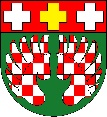 Žim  28, 415 01 ŽimŽádost o finanční příspěvek z rozpočtu obce ŽimŽadatel prohlašuje, že výše uvedené údaje jsou pravdivé a úplné, že nezatajuje žádné okolnosti, které by měly vliv na posouzení žádosti. Žadatel dále prohlašuje, že nemá neuhrazené splatné závazky vůči Obci Žim, není v úpadku a není proti němu vedeno insolvenční řízení. Dále, že nemá nedoplatky a závazky vůči orgánům sociálního zabezpečení a zdravotního pojištění a daňové nedoplatky k finančnímu úřadu.V…………………………dne ………………….                ……………………………………….                                                                                         Podpis (+ razítko) žadateleObec Žim                                                                                              Žim 28, 415 01 Žim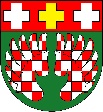 e-mail: obeczim@volny.cz, www.zim.cz  Vyúčtování finančního příspěvku obce Žim poskytnutého v roce ……………….Skutečné příjmy a výdaje akcePříjmy a výdaje musí být vyrovnányK tomuto jednoduchému vyúčtování ještě přiložte kopie faktur, paragonů a ostatních dokladů, kterými prokážete výše uvedené použití finančního příspěvku. Můžete předložit i seznam účastníků a fotodokumentaci akce. Příjemce finančního příspěvku prohlašuje, že nezatajil okolnosti důležité pro posouzení vyúčtování a že údaje jsou pravdivé a úplné.V……………….dne…………………                              …………………………………………                                                                          Podpis (+ razítko) žadateleÚčetní jednotkaObec ŽimSídloŽim čp. 28,   415 01 TepliceIČ00266663NázevSměrnice o poskytování finančních darů a příspěvků z rozpočtu obce ŽimÚčinnost3.8.  2016Schválil dne3.8.  2016Starosta obce: Zdeněk HaramulNázev (jméno) žadateleJméno a funkce zástupceSídlo (adresa) žadateleIČ:Bankovní spojení (názevbanky, číslo účtu)Kontaktní osoba (jméno,telefon, adresa, e-mail)Název akce (aktivity)Popis akce (aktivity)Celkový rozpočet akce (aktivity)vč. Vyplnění podrobnějšího rozpočtu –(druhá strana) v KčVýše požadovaného finančníhopříspěvku v KčDatum konání akce (aktivity)Počet přiložených přílohNázev příjemcefinančního příspěvkuAdresa příjemcefinančního příspěvkuIČO nebo datumnarozeníDatum konání akceNázev akcePříjmyKčVýdajeKčPožadavek z rozpočtuobce ŽimVstupnéSponzorské daryJiné dotaceVlastní spoluúčastPříjmy celkemVýdaje celkemPočet účastníků akceZveřejnění – obecní tiskovinyPočet příloh